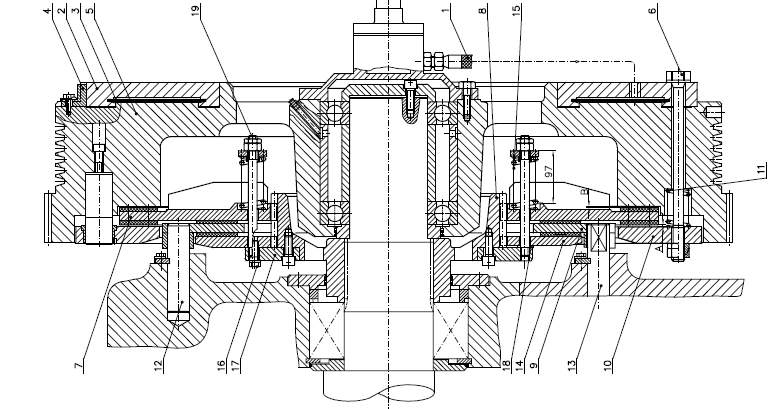 PozíciaNázov náhradného dieluČíslo výkresu alebo označenieTyp strojaPoznámka3Membrána1566-3526Skrutka1566-3548ks na prevedenie7Spojková lamela1596-27224ks obloženia 1566-2749Brzdová lamela1566-43612ks obloženia 1566-438PozíciaNázov náhradného dieluČíslo výkresu alebo označenieTyp strojaPoznámka11Spojková pružina1566-4168ks na prevedenie15Brzdová pružina1566-41716ks na prevedenie19Skrutka1566-37016ks na prevedenie22Ložisko62282ks na prevedenie